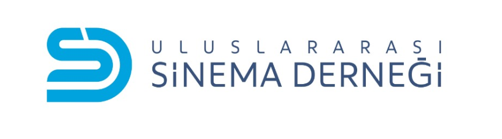 II. KORKUT ATA TÜRK DÜNYASI FİLM FESTİVALİKURMACA FİLM YARIŞMASI YönetmelikAMAÇUluslararası Sinema Derneği tarafından gerçekleştirilmekte olan II. Korkut Ata Türk Dünyası Film Festivali çerçevesinde, Türk ülkelerini ortak kültür değerleri etrafında buluşturmak, kaynaştırmak, ortak tarih, kültür ve birlik şuuru oluşturmak, Avrasya coğrafyasına yayılmış çağdaş Türk ülkelerinin kültür ve medeniyetinin sinema sanatı yoluyla yansıtılmasına, bu ülkelerde sinema alanında çalışan usta sanatçıların ve genç sanatçıların yeni eserler üretmesini desteklemek ve üretilen nitelikli sinema ürünlerinin tanıtılmasına hizmet etmek amaçlarıyla Kurmaca Film Yarışması düzenlenmiş bulunmaktadır.YARIŞMA TARİHLERİII. Korkut Ata Türk Dünyası Film Festivali Kurmaca Film Yarışması, 1-5 Kasım 2022 tarihleri arasında Bursa’da düzenlenecektir.Yarışmaya son başvuru tarihi: 1 Eylül 2022KATILIM KOŞULLARIKurmaca Film Yarışmasına 1 Ocak 2019 tarihinden sonra tamamlanmış filmler müracaat edebilir. Yarışmaya Türk Devletleri Teşkilatı’na üye ülkeler ile Avrasya coğrafyasında yer alan ülkelerin herhangi birinden, ağırlıklı olarak Türkçe ya da Türkçenin bir lehçesinde çekilmiş yapımlar müracaat edebilir. Sözsüz–diyalogsuz yapımlar için Türk soylu / dilli sanatçılar tarafından üretilmiş olması yeterlidir.  Yarışmaya katılacak olan filmlerin süresi minimum 65 dakika olmalıdır. Yarışmaya katılmak için filmin yasal haklarını elinde bulunduran yapımcının müracaat etmesi gerekmektedir.Daha önce ulusal ya da uluslararası yarışmalara katılmış ya da bu yarışmalardan ödül almış olmak, II. Korkut Ata Türk Dünyası Film Festivali Kurmaca Film Yarışması’na müracaat etmek için engel değildir. Ancak I. Korkut Ata Türk Dünyası Film Festivali’ne başvurmuş veya katılmış olan filmler, yarışmalı bölüme katılamazlar. Daha önce ulusal veya yerel televizyon kanallarında gösterilmiş, internet üzerinden dijital platformlarda (Pay TV, IP TV, VoD) veya YouTube, Vimeo vs. gibi çevrimiçi video paylaşım mecralarında umuma açık bir şekilde yayınlanmış ya da yayınlanmakta olan veya DVD/Bluray baskıları çıkmış olan yapımlar yarışmaya müracaat edemez. Yarışmaya müracaat etmek isteyenlerin II. Korkut Ata Türk Dünyası Film Festivali resmi web sitesinde (www.korkutatafilmfestivali.com) bulunan çevrimiçi başvuru formunu eksiksiz olarak doldurmaları gerekmektedir. Seçici Kurul tarafından değerlendirilerek yarışmaya katılmaya hak kazanan filmler, festivalin resmi internet sitesinde ve medya aracılığıyla duyurulur. Yarışmaya seçilemeyen filmlerin eser sahiplerine herhangi bir iletişim yoluyla bilgi verilmeyecektir. Festival yönetimi, yarışmaya seçilen filmden en çok üç (3) dakikalık bir bölümü, tanıtım amaçlı olmak koşuluyla kullanma hakkına sahiptir. Yarışmaya seçilen filmlerin ilanından sonra eser sahipleri filmlerini festivalden çekemezler. Başvuru yapan her eser sahibi bu maddeyi kabul etmiş sayılır. Ön elemeyi geçerek yarışmaya katılmaya hak kazanan filmlerin eser sahipleri, isimlerinin açıklanmasından sonra beş (5) gün içinde, Filmin DCP kopyasını Sınıflama BelgesiniKünyesi ve Türkçe ve İngilizce olmak üzere iki ayrı özetini (en çok 50 kelime) Afişleri ile birlikte yüksek çözünürlükte dijital ortamda örneğini, yönetmenin Türkçe ve İngilizce kısa biyografisini (en çok 100 kelime)Festivalin web sitesinde kullanılmak üzere filme ait fragman ve teaser’larınıFilmden en az 5 adet yüksek çözünürlüklü JPG formatında fotoğrafı Yönetmenin yüksek çözünürlükteki bir adet fotoğrafınıkorkutatafilmfestivalibasvuru@gmail.com adresine iletmek durumundadır. JÜRİJürilerin belirlenmesi festival yönetiminin takdirindedir. Festival yönetimi ön jüri ve ana jüri üyelerini festival yönetimi içinden, sinema yazarlarından, akademisyenlerden, sektör temsilcilerinden, diğer sanat uzmanlarından, film festivallerinin yöneticilerinden ve sinema konusunda yetkin olduğuna inandığı uluslararası isimler arasından seçebilir. Ön Seçici Kurul en az üç (3) en çok (5) üyeden oluşur.Ana Jüri en az 5 (beş) en çok 7 (yedi) üyeden oluşur. Ana Jüri Başkanı, festival yönetimi tarafından belirlenir. Ön Seçici Kurul değerlendirmesi sonucu en çok onbeş (15) film yarışmaya aday gösterilebilir. Jürilerin isimleri festival basın toplantısında ve festivale ait mecralarda ilan edilir. Festival yönetimi, yönetmelik işleyişine yardımcı olmak üzere, oy hakkı bulunmayan bir gözlemciyi jüri toplantılarında görevlendirebilir. DEĞERLENDİRMEYarışma filmlerinin değerlendirmesi, Kurmaca Film Yarışması Ana Jüri üyeleri tarafından yapılır. Yarışma Jürisi, En İyi Film, En İyi Yönetmen, En İyi Senaryo, En İyi Görüntü Yönetmeni, En İyi Kurgu ve En İyi Oyuncu ödüllerini tüm filmleri seyrederek ve değerlendirerek belirler.Jüri, festival resmi ödül listesi haricinde gerekli gördüğünde Jüri Özel Ödülü ihdas edebilir. Jüri üyeleri yarışmaya katılan tüm filmleri seyretmekle yükümlüdür. Jüri üyeleri, filmleri festival yönetiminin belirleyeceği tarihlerde ve salonlarda toplu olarak izler. Jüri üyeleri filmlere ilişkin görüşlerini ve ödül alan filmleri jüri değerlendirme toplantısı haricinde, hiçbir koşulda ve hiçbir şahısla paylaşamaz. Jüri kararları, jüri toplantısı sonunda tüm üyelerin imzasının bulunduğu tutanağın festival yönetimine teslim edilmesi ile resmileşir. ÖDÜLLEREn İyi Film  Turna Kuşu heykelciğiEn İyi Yönetmen  Turna Kuşu heykelciğiEn İyi Senaryo  Turna Kuşu heykelciğiEn İyi Görüntü Yönetmeni  Turna Kuşu heykelciğiEn İyi Kurgu  Turna Kuşu heykelciğiEn İyi Oyuncu  Turna Kuşu heykelciği ÖZEL MADDELERFestivalde gösterimi yapılan filmlerin sahiplerine ayrıca gösterim ücreti ödenmez. Ödül kazanan filmin ekibi, ödül törenine katılmakla yükümlüdür. Başvuru sürecinde istenen bilgi ve belgeleri eksiksiz bir şekilde festival ofisine ulaştırmayan filmlerin başvuruları kabul edilmez. Festival yönetimi, yarışmaya seçilen ancak teknik şartları sağlayamayan filmleri yarışma dışı bırakma hakkına sahiptir. Seçici Kurulun ön elemesinden geçerek yarışmaya katılmaya hak kazanan filmlerin kopyaları, Uluslararası Sinema Derneği’nin arşivinde, gerektiğinde ticari amaç taşımaksızın, eğitim ve araştırma amacıyla ilgililerin hizmetine sunulabilir.  Festivale müracaat eden eser sahipleri, Korkut Ata Türk Dünyası Film Festivali başvuru yönetmeliğinde yazılan hüküm ve maddeleri kabul etmiş sayılır. Festival yönetimi, önceden haber vermeksizin bu yönetmelik hükümlerinde gerekli görülen değişikliği yapma hakkını saklı tutar.Bu yönetmelik haricinde kalan konularda karar verme yetkisi Korkut Ata Türk Dünyası Film Festivali Danışma ve Yönetim Kuruluna aittir.